Westbury Infant School 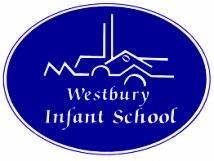 Eden Vale Road, Westbury, Wiltshire, BA13 3NY                               Email. admin@westbury-inf.wilts.sch.uk     Website. www.westbury-inf.wilts.sch.uk   Telephone. (01373) 822716    EYFS Leader – Person Specification Job Requirement Essential Desirable Qualifications Degree and Qualified Teacher StatusSpecialism in EYFS or have taught in EYFS for over 3 years Evidence of continuous INSET and a commitment to further professional developmentDesignated Safeguarding Lead trainingDesignated Teacher for Looked After Children trainingExperience At least 3 years class teaching experience in EYFS in an infant or primary schoolExperience of successfully leading and managing others Experience of working with speakers of English as an Additional Language Experience of working with a wide range of children’s workforce professionalsKnowledge and understandingTheory and practice of enabling children to learn effectively e.g. classroom organisation and learning strategies Up to date and thorough knowledge of the new  EYFS CurriculumStatutory requirements for safeguarding children, health and safety and SEND. Ability to interpret and analyse attainment data to identify learning needs and set targetsAbility to recognise high quality EYFS practice and to model this for othersAbility to keep pupils safe, including child protection and forming and maintaining appropriate relationshipsAbility to create and maintain a safe, happy, stimulating and well-organised classroom and phaseAbility to undertake high quality observations of young children’s learning and development Ability to plan and deliver lessons to meet the needs of all learners across all areas of their development Ability to maintain high standards of behaviour and excellent discipline using positive strategies Ability to lead other adults as well as work collaboratively as part of a team Ability to train, support and challenge others when necessary Ability to communicate effectively both orally and in writing Excellent ICT skills Knowledge of the Statutory Framework for the Early Years Foundation Stage Knowledge of Development Matters Knowledge and understanding of assessment for learning Knowledge and understanding of how young children learn best, including through play An understanding of the role of parents/carers in improving attainment and experience of working directly with parents/carers Knowledge of primary teaching and learning styles Understanding of how to differentiate teaching Skills Use effective strategies to enthuse and inspire          children’s learning Create a happy, challenging and effective learning environment Establish good working relationships with  colleagues, parents and governorsExcellent IT skills including the use of ICT to support learningExperience of using Read, Write Inc (RWI)Qualities A friendly and approachable manner Ability to deal with difficult situations in a sensitive and professional way. Ability to remain positive and cheerful when faced with challenging situations. A positive and caring attitude to children. A commitment to after school activitiesHigh levels of initiativeThe ability to work as part of a team achieving high standardsCommitment to maintaining confidentiality at all timesCommitment to safeguarding and equalityPassionate about education and particularly determined to improve outcomes for all children Calm, friendly and approachable Hardworking, upbeat and energetic Flexible and responsive to change Self-motivated and able to work efficiently and effectively with minimum supervision Excellent organisational skills Willingness to give and receive positive criticism Commitment to equality of opportunity Confident Able to use initiative and find solutions Resilient and robust 